Autobiographical Movie: PersepolisI often hide instructions in italics at the top of the page.  In this case, I have hidden an instruction not to ask me how long this assignment has to be.  Also, that you need to perfectly use format #3.  And that you need a title which doesn’t have the words ‘autobiographical,’ ‘movie’ or ‘Persepolis’ in it. Also no use of “I,” “me,” “my,” “us,” “we,” “our,” “you” or “your”   At all.Introductory ParagraphYour introductory paragraph will be only one sentence.  It will tell the reader what year Persepolis was released, distributed by what company in North America, and who are the main writers of the story. The first word of this paragraph/sentence will be “Persepolis,” in the italics.Series of Body Paragraphs (with a bold heading for each)The first sentence of each body paragraph will start with Marjane Satrapi’s name.  First and last, or just last.  That first sentence will say that autobiographical work does one of the things from The List In The Box below. (An example is “make fun of family.”)  A series of sentences after that will explain how Marjane Satrapi did this in her book and movie Persepolis. (“Explain”ing requires specifics as to how Satrapi did this in Persepolis, and facts such as names.  It does not require more than a sentence or two retelling the story, so don’t go over a two-sentence “tell me the story” limit for each paragraph. You will need at least four things from The List In The Box.Don’t say “the movie.”  Use the movie’s title instead. Put it in italics.  Use more than one sentence. If you have more than one example of Satrapi doing the thing (for example, presenting her family in a humorous way), make that paragraph longer with various examples.  Don’t spend a lot of time retelling the story. Look up Persepolis on Wikipedia or Internet Movie Database to get those specific character names. Do not say “Marjane.”  Say “Marjane Satrapi” or just “Satrapi.”  Don’t say “the writers.”  Say “Satrapi and Paronnaud.”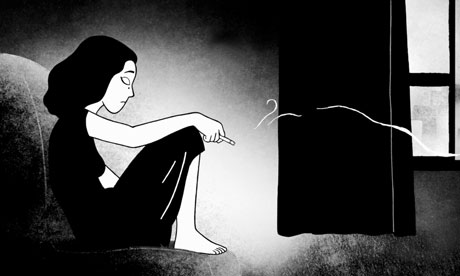 